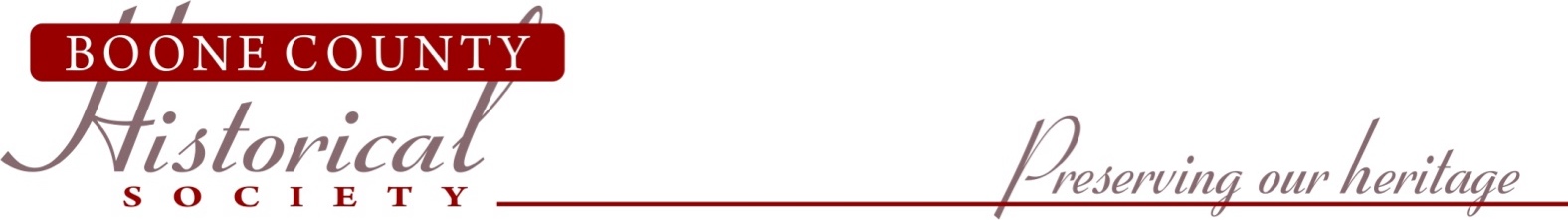 Cragun House COVID-19 ProtocolsThank you for renting the Cragun House for your event.  We have implemented the following guidelines per the governor of Indiana’s executive order regarding COVID-19:Unless 6 feet of social distancing can be practiced inside a building, face masks are required.Face masks are required during the house tour.The Cragun House has been cleaned to the best of our ability, with hand sanitizer being provided in the allowed for use areas - parlor, dining room, piano room, and kitchen.Hand washing supplies are available in the kitchen and bathroom.The Cragun House and the Boone County Historical Society take no responsibility for any illness after your event.Thank you for using the Cragun House for your event. Have fun and be safe!